СЦЕНАРИЙ ПРАЗДНИКА КО ДНЮ МАТЕРИ (литературный вечер в группе компенсирующей направленности)Цель:Нравственное воспитание дошкольников посредством мотивации к добрым поступкам.Задачи:      1.Расширение социальных связей между детьми и родителями.     2.Развитие эмоциональной сферы; формирование коммуникативных умений и навыков, взаимоуважения к окружающим людям.     3.Уточнение представлений детей о добрых поступках и их последствии.     4.Обучение детей внимательному отношению к окружающим, умению совершать добрые дела по отношению к сверстникам, родным и близким.     5.Воспитание гуманного и бережного отношения к миру вцелом.     6.Побуждение детей к положительным поступкам и делам, воспитание желания научиться, бескорыстно, совершать добрые дела.Актуальность     Дошкольный возраст – это важнейший период формирования человеческой личности, это время начальной социализации ребенка, когда закладываются предпосылки гражданских качеств, формируются ответственность и способность ребенка к уважению и пониманию других людей. Развитие дошкольника не может обойтись без духовно-нравственного воспитания. Задача педагога усовершенствовать процесс нравственного воспитания – это важная задача дошкольной педагогики на современном этапе развития нашего общества.     Ведущая: Мама. У Каждого из нас есть своя мама, мамочка… Когда ты только появился на свет и еще не умел говорить, мама понимала тебя без слов, угадывала, что ты хочешь, где у тебя болит. Мамин голос не спутаешь ни с одним другим голосом. ОН такой знакомый, такой родной. Мама – дарительница тепла, любви и красоты. Все, что окружает тебя в этом мире, начинается с мамы.      Ведущая:В последнее воскресенье ноября в России отмечают День матери. Этот праздник существует и в других странах мира. Только в каждой стране своя дата его проведения. Вы скажете: «А как же 8 марта? ». 8 марта – это Международный женский день. Конечно же, его никто не отменял. Просто, в отличие от праздника 8 марта, В День матери поздравления принимают только мамы, а не все представительницы женского пола. Что ж, все готово к празднику! Так чего ж мы ждем?Мы сейчас для мамочки стихи свои прочтем:Гога: Нынче праздник! Нынче праздник!
Праздник бабушек и мам,
Этот самый добрый праздник,
Осенью приходит к нам.

Тома:Это праздник послушанья,
Поздравленья и цветов,
Прилежанья, обожанья —
Праздник самых лучших слов!

Арина:Мама, как волшебница:
Если улыбается – каждое желание у меня сбывается.
Поцелует мама – плохое забывается.
Новый день, весёлый день,
Сразу начинается.Саша:Солнце золотое колесом скатилось,
Ласковое солнце в маму превратилось
Миленькая мамочка, улыбнись
Своим сердцем ласковым 
Ты ко мне прижмись!
Мотя: Утро начинается, мама просыпается.
И улыбкой маминой утро наполняется,
Тёплыми ладонями мама вас согреет,
Добрыми словами пусть печаль развеет.
Кирилл: Почему так часто вредность в нас брыкается!
"Не хочу, не буду" – это называется.
Мы ведь знаем, мамочка, ты всегда права
И "прости пожалуйста" – вновь звучат слова.
Все вместе: Будем добрыми расти, и всегда стараться будем,
Хорошо себя вести.Арман:
Любимая мама, 
Тебя поздравляю,
В день матери счастья,
Здоровья желаю!
Пускай тебе, милая,
В жизни везет,
Пускай тебя радость
И счастье найдет!

Максим Р.: Все со мной согласны дети:
Я сказать почту за честь,
Что мы все живем на свете,
Потому, что мамы есть!


Лиза: Девчонки и мальчишки! Давайте вместе с нами
Спасибо скажем бабушке, спасибо скажем маме.
За книжки и считалки, за лыжи и скакалки!
За сладкое варенье, за долгое терпенье!
Все вместе: Спасибо! Спасибо! Спасибо!Витя:Люблю тебя, мама, за что, я не знаю,Наверно, за то, что живу и мечтаю,И радуюсь солнцу, и светлому дню,За что тебя я, родная люблю?Маша Е.:За небо, за ветер, за воздух вокруг.Люблю, тебя, мама,Ты – лучший мой друг.
Маша Г:
Любимая мама, тебя поздравляю,
В День матери счастья, здоровья желаю.
Ты в сердце моём, даже, если в разлуке,
Я помню всегда твои нежные руки.
Вместе хором:
— Мы мамам любовь свою отдаём,
Для них мы сегодня песню споем.
Танец: «У каждого мама своя!» (Логоритмический)Злата: Мамочка, мама родная, 
С праздником Мамы тебя 
Я поздравляю сегодня, 
Искренне, нежно любя. 
Ясно, ты самая лучшая, 
Мой дорогой человек! 
Пусть будет долгим и радостным 
Мамин и бабушкин век!
Митя:
Ночью темной мне светло,
В день морозный мне тепло. 
Если мама рядом смотрит нежным взглядом.
Солнце ярче для меня, мир и счастье для меня
МАМОЧКА МОЯ!
Милена:
Мама любит и жалеет. 
Мама понимает.
Мама всё моя умеет,
Всё на свете знает!
Максим Е. Чтобы маму на работу злой будильник не будил,
Я ему сегодня ночью три детальки отвинтил!

Артем Ск.. С мамой за руку хожу, маму крепко я держу,
Чтобы мама не боялась, чтоб она не потерялась!

Тая. У меня сестренка-чудо! Лихо моет всю посуду.
Я ей тоже помогаю - я осколки собираю!

Артем Д. В кухне веник я нашел и квартиру всю подмел.
Но осталось от него 3 соломинки всего.

Артем Кр. Если мамочка сказала: «То не трогай, то не смей».
Надо слушать, потому что дом наш держится на ней.

Максим В. Вот какие наши мамы, мы всегда гордимся вами
Умными, спокойными, будем вас достойными.
Ведущий: Каждую секунду в мире рождается три человека, и они тоже вскоре смогут произнести слово “мама”. С первого дня жизни ребёнка мать живёт его дыханием, его слезами и улыбками. И бесконечно дарит поцелуй своему малышу.Игра : «Поцелуйчик для мамы» (2-3 мольберта с губами и много маленьких поцелуйчиков, 2-3 обруча)Ведущий: а теперь дети не скажут, а покажут, как помагают вам! «Мамапомогалочка» (Логоритмический)Андрей: Разрешите вас поздравить
Радость вам в душе оставить.
Подарить улыбку, пожелать вам счастья
Прочь невзгоды и ненастья.
Пусть исчезнет грусти тень
В этот праздничный ваш день.
Елисей: Девчонки и мальчишки! Давайте вместе с нами
Спасибо скажем бабушке, спасибо скажем маме.
За песенки и сказки, за хлопоты и ласки!
За вкусные ватрушки, за новые игрушки!

Рома:
Мы подарок маме покупать не станем-
Приготовим сами, своими руками. 
Можно вышить ей платок, можно вырастить цветок.
Можно дом нарисовать, речку голубую.
А еще расцеловать МАМУ ДОРОГУЮ!
Матвей Н:Мы концерт готовим мамеПо особенной программе.Ну не будем долго ждать,Станем праздник продолжать.Посмотрите за окошко-Стало там теплей немножко.Кто ответит отчегоСтало в ноябре тепло?Артем Сел.:Мы вам скажем, в чем секрет,Ведь секрета вовсе нет.Потому что праздник мамПостучался в гости к нам.Презентация!!! (Фото мамы и детей, вставлены стихотворения)ВЫХОДЯТ ВСЕ!!!!!!!Артем Р.На свете добрых слов живет не мало,Но всех добрее и важней одно:Из двух слогов, простое слово «Мама»И нет на свете слов дороже, чем оно.МаркМамин голос молодойСамый добрый и роднойЯ всегда его узнаю. Среди сотен голосов.Дима Б:
Мамочка милая, ангел с небес.
Я поздравляю тебя в этот праздник
Пусть твоя жизнь будет полной чудес.
ФедяЕсли мне бывает больноМама доброю рукойУспокаивает болиИ несет с собой покой.Физкультминутка.ВадимКто обед готовит, шьет? (дети шагают на месте)Кто нам песенку поет?     (наклоны влево и вправо)Кто целует нас, ласкает?   (повороты в лево и вправо)Куликов Миша отвечает: «Мама!»Воспитатель:А за шалости ругает? (дети грозят указательными пальчиками)Кто печет пирог с вареньем? (дети шагают на месте)Рано утром в воскресенье? (дети поднимаются на носочках, руки вверху)Кто подарки нам вручает? (дети хлопают ладонями вправо, влево)Это мама каждый знает! (дети подпрыгивают, руки вверху).Ведущий: Милые женщины, мы хотим вам пожелать, чтобы вы улыбались так всегда, а не только в праздник. Пусть вас всегда радуют ваши дети. Мы ещё раз поздравляем вас с праздником. И пусть вас не покидают любовь и терпение, которые так необходимы сейчас нам всем. Пусть ваша доброта принесёт тепло в сердца окружающих вас людей, а в вашем доме всегда звучит музыка, музыка любви и доброты.
Ведущий:
Наш праздник подошел к концу. Мы благодарим всех мам за внимание к детям, за доставленное удовольствие и праздничное настроение.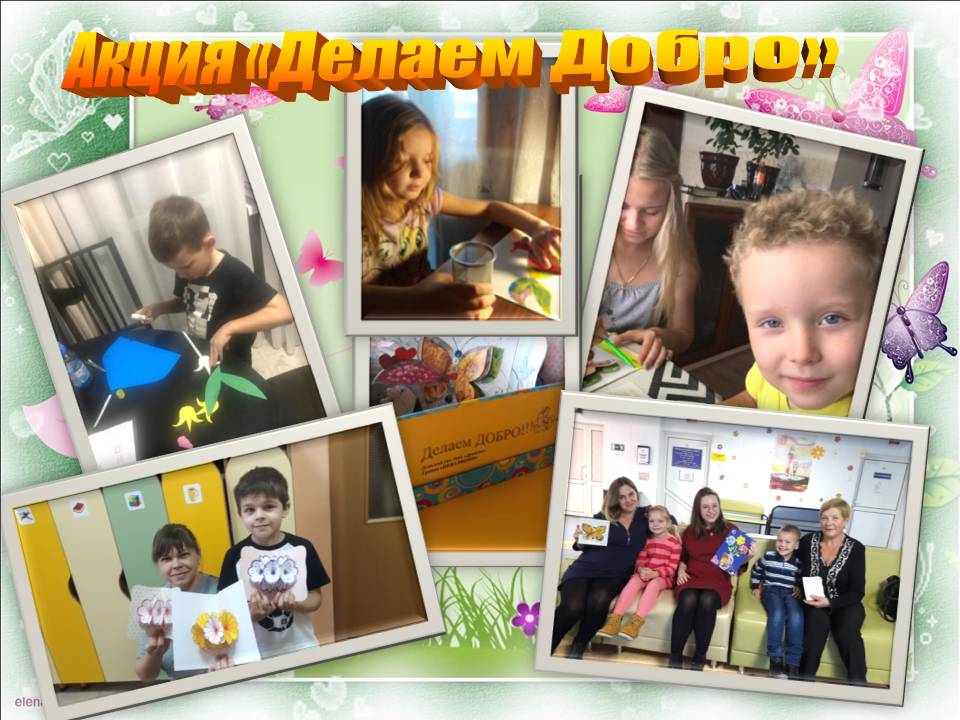 Ведущий:Наша задача усовершенствовать процесс нравственного воспитания – это важная задача дошкольной педагогики на современном этапе развития нашего общества. Это и способствовало возникновению идеи создания социально-ориентированной акции в группе компенсирующей направленности  МАДОУ МО г.Краснодар «Детский сад №64 «Дружба» «Делай добро». В этот день принято поздравлять матерей и беременных женщин. Наши дети при участии родителей отправились в Перинатальный центр Краевой клинической больницы № 2 и вручили подготовленные подарки беременным женщинам – будущим мамам с наилучшими пожеланиями и поздравительными словами.     Безусловно, для лучшего развития нравственных чувств, взрослые должны проявлять доброту и справедливость по отношению к детям. Поведение взрослых всегда служит для них наглядным примером. А положительные результаты возможны только в сочетании требовательности с уважением и доверием к детям. В связи с этим, акция не ограничивается рамками нашей группы. Повторяйте за нами!!!Слова детей подобраны с учетом поставленных звуков.